SODIQ 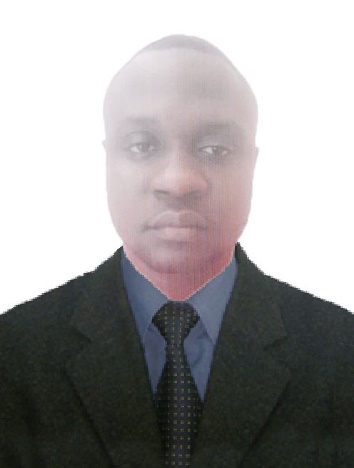 Address	:	Al Satwa Dubai, UAEEmail	:	sodiq-394867@2freemail.com Position Apply For: StewardCareer Objective:To be able to have an opportunity to practice and conduct my acquired skill and knowledge in a manner compatible with the dignity of my profession, and to be able to meet new challenge that would promote constant learning and professional maturity.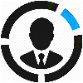 Professional Profile:A Reliable, adaptable and loyal person who possess excellent communication and Personal skills.A self-motivate person with enormous energy and determinationAttentive and details enthusiasm, strong determination with positive perception.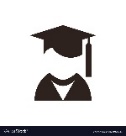 Educational Qualification:OjoduAbiodun Community High School 1997 to 2002Lagos State University Diploma – 2004 to 2008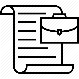 Work Experience:Position                            :       Steward.Period                               :       2012 to 2013Country                            :       NigeriaDuties and responsibility Responsible for cleaning cookware, dishwashing, silverware and taking record of linens.Responsible for reporting kitchen stewards about shortages.Done various other duties as assigned and as needed.Oversee the non-cooking staff and make sure about cleanliness, efficient and economical food service.Responsible for silver cleaning, dishwashing, cookware replacement and maintenance.Responsible for observing performance of employees for better improvement.Perform various other duties as assigned.Operated and performed regular maintenance on all kitchen equipment’s.Administered various deep clean kitchen equipment’s, refrigerators and freezers.Managed appropriate disposable of all waste materials as per guidelines.Provided optimal level of customer services for kitchen and restaurant staff members.Assisted to prepare tableware for washing and arrange on rack.Monitored setting up of washing machines and maintained appropriate cleaning agents.Ensured compliance to all health and safety standards.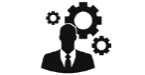 Competencies:Hardworking and efficient.Able to learn new jobs/tasks quickly responsible and attentively.Can work under pressure.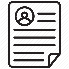 Personal information Nationality                   :       NigeriaGender                           :       Male Date of Birth                   :     16th / Oct / 1988Marital Status                 :      Single Passport Expire Date    :   June / 2024Visa Status                       :    Visit Visa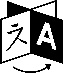 Language Skills English                                :     Speaking, Reading, Writing DeclarationI hereby certify that the information contained herein are true and correct to the best of myknowledge and beliefs.